Методический паспорт к заданиюАвтор-составитель: Чудакова Юлия Георгиевна, учитель ИЗООписание ситуацииНа занятии внеурочной деятельности школьники изучали материал об афишах. Прочитай текст и помоги ребятам ответить на вопросы.Оповестить аудиторию о готовящемся мероприятии или концерте можно с помощью афиши или плаката. Афиша, на которой останавливается взгляд, которая заметна на фоне городского пейзажа – поможет вам собрать публику на концерт, выставку. Что такое афиша? Это один из представителей видового многообразия визуальной печатной рекламы. Наиболее привычное использование понятия связывается у нас с афишей кино и театров. Но откуда же появился сам термин и как зародилась, развивалась афиша в истории культуры? Что такое афиша: понятие термин "афиша" имеет французское происхождение. Он обозначает объявление на поверхности (обычно стене), которое сообщает об увлекательном культурном событии и размещается в местах большого скопления людей. Позже значение понятия стало более широким и его начали использовать в обыденной жизни. Афиши расклеивают на специальных щитах, расположенных в наиболее людных частях города. Плакат и афиша - великолепные рекламные средства. Многие классики изобразительного искусства пробовали свои силы в создании плакатов и афиш. В силу своей специфики, плакат и афиша воздействуют на зрителя очень короткое время (мимолетный взгляд). Именно поэтому плакат, афиша должны быть очень эмоциональны и красивы, чтобы заставить взгляд человека остановиться и внимательнее вглядеться в содержание.Словом "афиша" стали называть все, что выставлено напоказ. А глагол "афишировать" приобрел следующее значение: делать информацию достоянием широких общественных масс. Ну а сегодня афиши наиболее быстро и наглядно доносят важную информацию о событии для привлечения клиентов. Афиша может быть яркая, броская, с изображением главных героев, а может быть только шрифтовая, информационная – в зависимости от замысла художника. Главное – рассказать о спектакле мероприятии, дать общее целостное представление о нем, сообщить название, привлечь и заинтересовать зрителя.Задание 1.   Опираясь на первый и второй абзац текста, напиши значение слова афиша.Афиша это___________________________________________________________________________________________________________________________________________________________________________________Определи цель афиши_________________________________________________________________________________________________________________________________________________________________________________________Задание 2.  Рассмотри внимательно представленные афиши и ответь на вопросы.	1	2	3	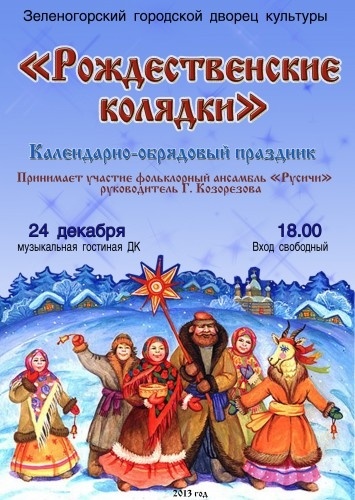 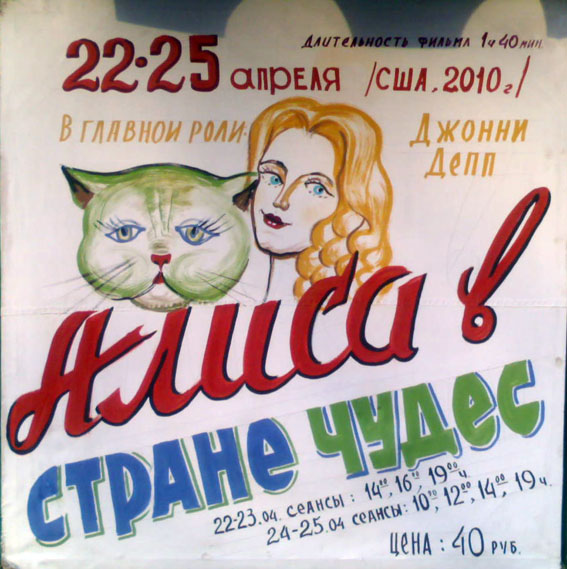 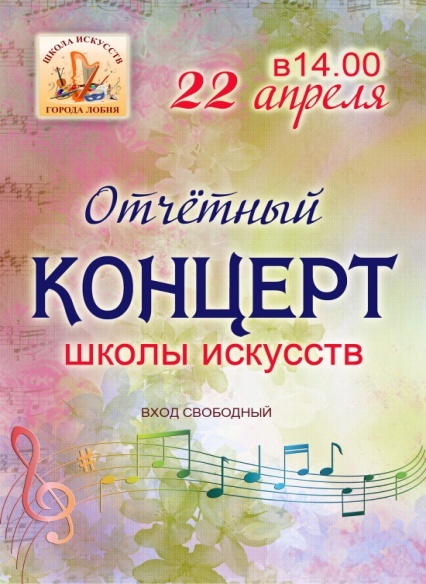 	4			5 					6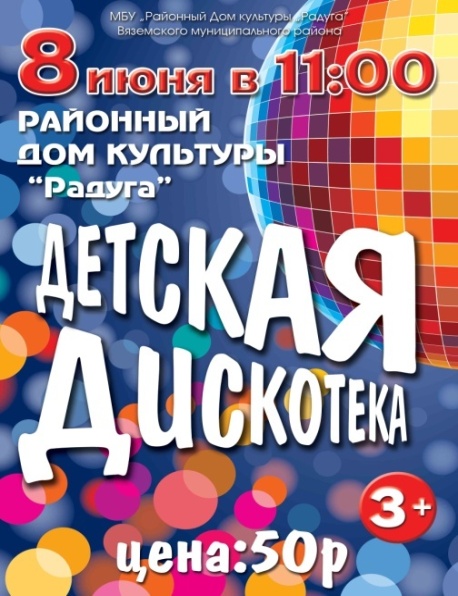 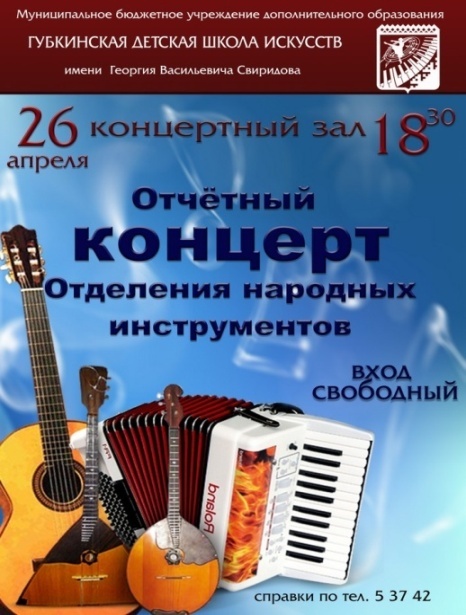 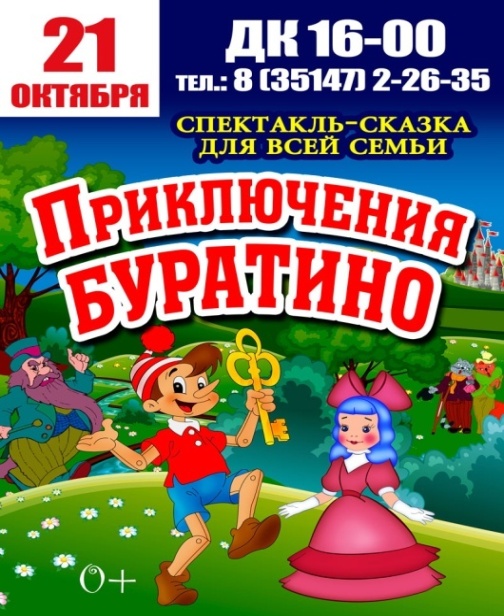 	7	8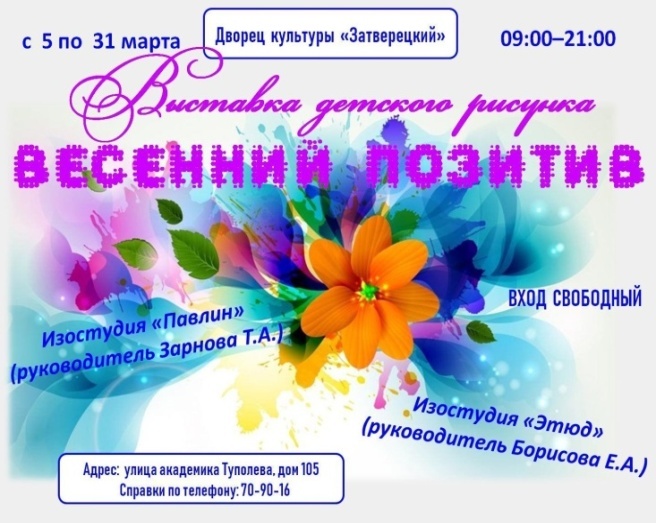 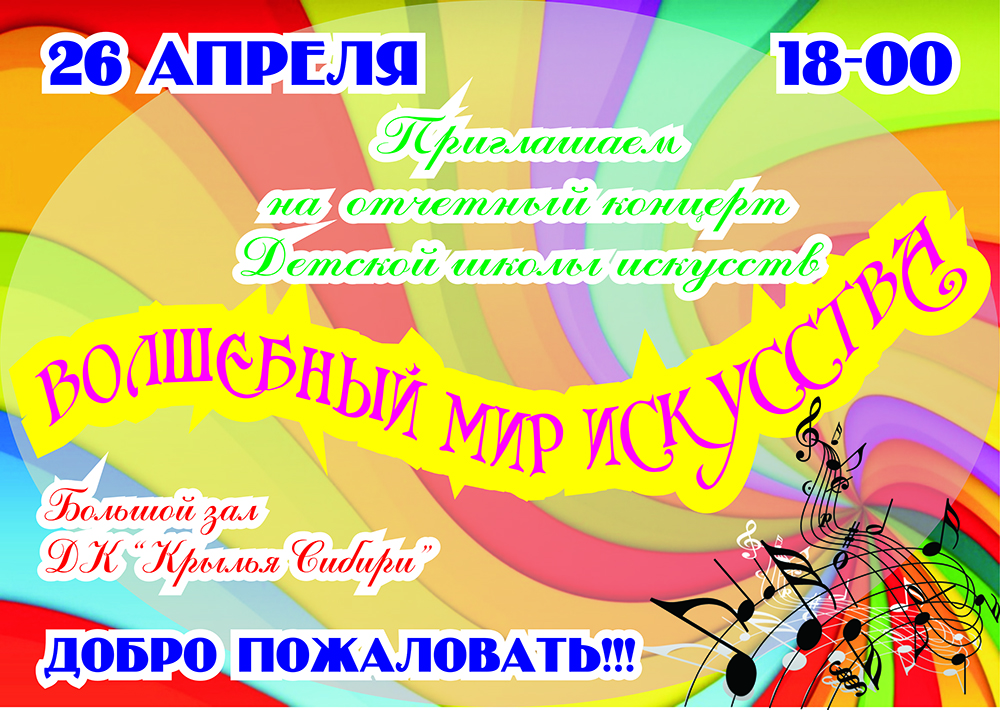 		9		10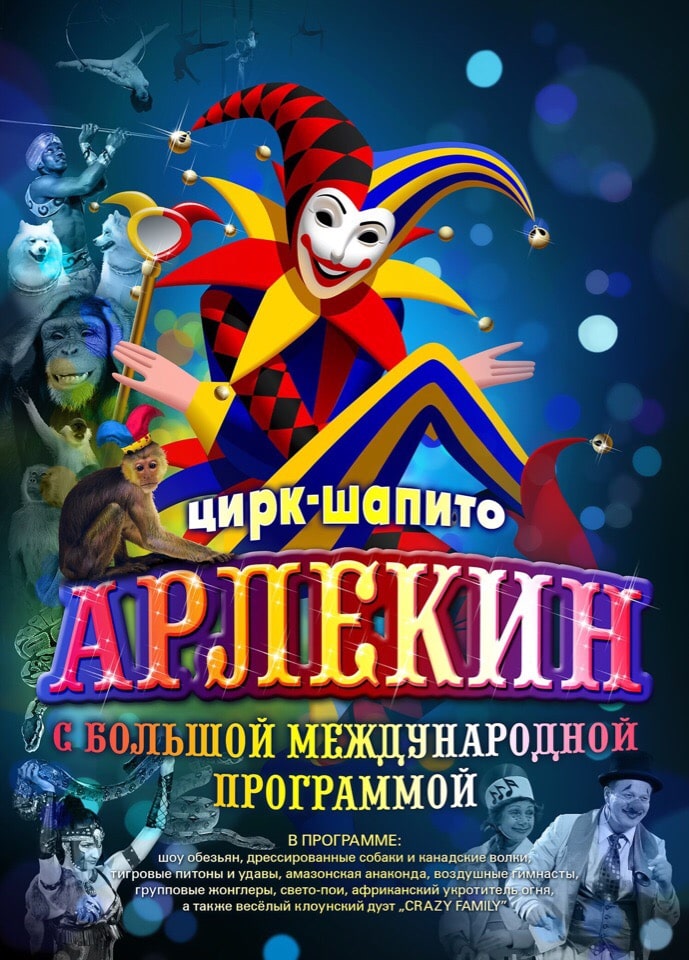 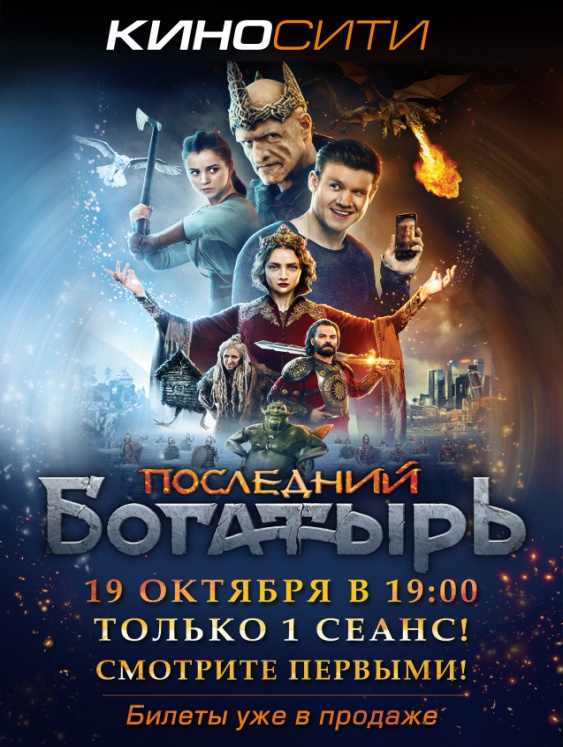 	11	12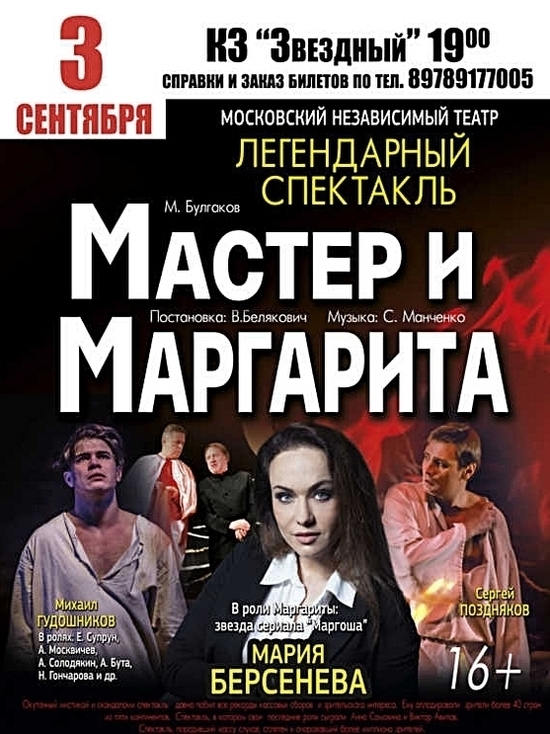 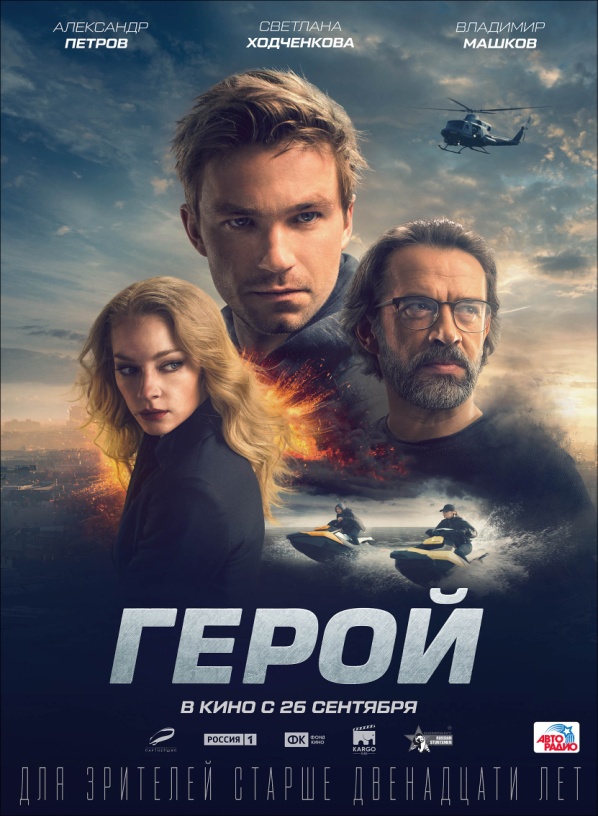 Вопрос 2.1. Напиши, к каким видам относятся данные афиши. Запиши, под какими номерами они представлены.Для справки. Предполагаемые виды афиш: киноафиша, цирковая, театральная, рекламная, спортивная, праздничная, развлекательная, музыкальная.Вопрос 2.2. Определите и перечислите, что должно быть на афише.1.______________________________2.______________________________3.______________________________4.______________________________5.______________________________   ______________________________Вопрос 2.3. Какие цвета художники использовали в создании афиш?  Почему? Сколько цветов (красок) используется в афише?____________________________________________________________________________________________________________________________________________________________________________________________________________________________________________________________________________________Вопрос 2.4. Каким должен быть текст в афише? Какие виды шрифтов можно использовать?_____________________________________________________________________________________________________________________________________________________________________________________________________________________________________________________________________________________________________________________________________Задание 3.  Вопрос 3.1.Составь и напиши критерии (требования) к оформлению любой афиши. 1._____________________________________2._____________________________________3._____________________________________4._____________________________________5._____________________________________6._____________________________________7._____________________________________Вопрос 3.2. Придумай и сделай эскиз театральной афиши, используя разработанные тобой требования к оформлению. Обоснуй, почему ты выбрал эту идею оформления для своей работы.Используй для работы любой графический материал.ЭскизОбоснование________________________________________________________________________________________________________________________________________________________________________________________________________________________________________________________________________________________________________________________________________________________________________________________________________________________Название задания Афиша Место задания в образовательном процессеПредмет: Изобразительное искусствоКласс: 7 или 8Тема урока, на котором можно предложить данное задание:Театрально-декорационное искусство – как особый вид художественного творчества.Место на уроке этап актуализации знаний, этап обобщения Вид (виды) функциональной грамотности, на формирование которого (которых) направлено заданиеЧитательская грамотностьЕстественнонаучная грамотность    Креативное мышлениеХарактеристика заданияХарактеристика задания, направленного на формирование читательской грамотности, содержит: Контекст (личный, общественный, практический, образовательный) Тип текста (сплошной,  смешанный, составной) Формируемые читательские компетенции:находить и извлекать информацию; интегрировать и интерпретировать информацию;осмысливать и оценивать содержание и форму текста;использовать информацию из текстаФормируемые читательские  умения Задание 1Находить и извлекать информацию 1.1. Определять место, где содержится искомая информация (фрагмент текста, гиперссылка, ссылка на сайт и т.д.)1.2. Находить и извлекать одну или несколько единиц информации Интегрировать и интерпретировать информацию2.2. Понимать смысловую структуру текста (определять тему, главную мысль/идею, назначение текста) 2.3. Понимать значение неизвестного слова или выражения на основе контекста Задание 2Осмысливать и оценивать содержание и форму текста Оценивать содержание текста или его элементов (примеров, аргументов, иллюстраций и т.п.) относительно целей автора Интегрировать и интерпретировать информациюСоотносить визуальное изображение с вербальным текстом Задание 3Креативное мышление1. Выдвигать идеи1.1  Участвовать в процессе выработки и совершенствования идей1.3. Проявлять креативное письменное и визуальное самовыражениеФормат ответа (творческий рисунок, развернутый ответ ) Решение к заданиюЗадание 1Афиша - рекламное или справочное листовое издание, оповещающее о каком-либо культурном мероприятии. Или Афиша- информация, которая сообщает об увлекательном культурном событии и размещается в местах большого скопления людей.Цель афиш: наиболее быстро и наглядно донести важную информацию о событии для привлечения клиентов. Задание 22.1. Виды афиш: киноафиша (1, 10, 11), театральная (4, 12), цирковая (9), праздничная (2), развлекательная (6), музыкальная (3, 5, 7)2.2. Что должно быть на афише:1. Название спектакля2. Дата3. Время4. Место представления5. Изображение главного героя  или сюжета2.3. Какие цвета художники использовали в создании афиш? (яркие, красочные) Почему? (чтобы привлечь внимание прохожих) Цветов в афише используется немного (2–3 цвета).2.4. Текст и рисунок на афише должны быть видны из далека. Поэтому лучше, если изображение будет яркое, броское, а текст – кратким и ясным.Шрифты: печатный широкий, узкий, объемный, колобковый….Задание 3Критерии или требования к оформлению афишиналичие интриги; качественное содержание, информативность; целостность; заинтересованность; возможность получить эстетическое удовольствие при рассматривании афиши. Для достижения наибольшего эффекта необходимо использовать в комплексе следующие компоненты:изображение; рисунок; шрифт;цветовое решение. Вид афишиномер